Your recent request for information is replicated below, together with our response.Crime Statistics:The total number of reported crimes in Garthamlock, Craigend, and Gartloch, respectively, for the last 5 years.A breakdown of the reported crimes in each area, categorised by type of crime (e.g., theft, assault, arson, speeding, vandalism, sexual, robbery, drug offenses and other etc.), for the last 5 years.The percentage change in the overall reported crime rate for each area for each year over a 5-year period.Any available data on the specific trends or patterns observed in crime within these areas during the requested period.ClarificationGarthamlock & Craigend AreasG33 5(all)Gartloch Area - between Garthamlock & GartcoshG34 9NH, G69 8EN, G69 8EQ, G69 8EJ, G69 8EW, G69 8EP, G69 8DG, G69 8ELG69 8FG, G69 8FE, G69 8GH, G69 8GG, G69 8FH, G69 8FD, G68 8GF, G69 8GBG69 8ER, G69 8DX, G69 8DU.The above requested information is provided separately (23-1459 Data 1).Crime Management Strategies:Details of any specific strategies, programs, or initiatives that Police Scotland has implemented in Garthamlock, Craigend, and Gartloch to address the identified types of crimes.Greater Glasgow has nine area commands, the areas you have requested information on are within the Glasgow North East area command. The priorities for your area are decided by data from our strategic assessment which details threats and risks, and also from feedback from local authorities, partners, and residents in the Your Police Survey.The current priorities are listed below, all initiatives undertaken in Glasgow North East work towards addressing and supporting these:Violent CrimeAntisocial behaviour and disorderDrug dealing/drug misuseHomes being broken intoLittering/fly tippingPrior to deploying each day, all officers in Glasgow North East are briefed and tasked with actions aligned to these priorities. This can range from proactive visits to known repeat offenders and also repeat victims, high visibility patrols in areas of reported antisocial behaviour, the gathering of intelligence in relation to drug supply, or the investigation into reported crimes. The priorities identified and their underlying issues overlap extensively with the priorities of several of our partner agencies. Police Scotland work extensively with our partners to ensure a collaborative approach to ensuring the most appropriate service or partner are enabled to address these. An example of this is the Glasgow North East has 5 campus based officers. These are 5 police officers based within secondary schools who work extensively with individuals, education, health and numerous supporting organisations to make long term impacts on the lives of young persons, and subsequently impact positively on the above priorities.Information on the resources allocated and the actions taken to ensure the successful implementation of these strategies.Greater Glasgow Division’s nine area commands each have Local Policing Teams and Local Problem Solving Teams. The structure of Greater Glasgow Division allows resources from each of these area commands to be deployed to any area in Glasgow based on current demands and events. Greater Glasgow also has number of specialist divisional resources such as the “Divisional Violence Reduction Unit” and “Community Investigation Unit”. These resources are able to be deployed across the nine area commands based on assessment of where they are most needed. In addition to these, there are a number of national Police Scotland resources that deploy within Glasgow North East area command.For Glasgow North East Local Police Teams are based at Shettleston and Easterhouse Police Stations, Local Problem Solving Teams are based at Shettleston, Easterhouse and Ballieston Police Stations. Prior to deployment each day, these officers are briefed and tasked with actions aligned with the Glasgow North East priorities. Whilst all the areas of policing mentioned above overlap in areas of responsibility, issues and incidents that they will be attend or be involved in, in the most basic terms the Local Policing Teams respond to ongoing dynamic incidents that have been reported via 101 or 999, and the Local Problem Solving Teams are more community based and primarily focus on the longer term addressing of local priorities.Any assessment or evaluation conducted by Police Scotland to determine the effectiveness of the implemented strategies.The Police and Fire Reform (Scotland) Act 2012 provides a framework for local scrutiny and engagement arrangements between Police, Fire and Rescue Service and the Local Authority. The current format has been in place since April 2013 and will continue where the Local Policing Commander supported by Area Commanders present a report to the Local Authority outlining police performance measured against the Local Policing Plan. This provides opportunities for locally elected members to examine and hold police to account in relation to the delivery of local policing services.In practical terms, a daily scrutiny meeting is held by the local area commander at Glasgow North East. This reviews incidents, crimes and intelligence over the past 24hrs, identifying any emerging trends and issues. This along with the local priorities then influences the tasking and deployment of officers within Glasgow North East. In addition to this, weekly, monthly and quarterly scrutiny meetings take place internally that review crime patterns, trends and detection rates for the current year in comparison to the previous year and the 5 year average. From these best practice is shared and utilised to maximise the effectiveness of local and divisional strategies. The output of these internal meetings is the report described above that is presented quarterly by the Local Policing Commander to the Local Authority.Future plans or strategies proposed or under consideration to address crime in these areas, with a focus on building confidence within the local community.The local policing plan for 2023-2026 is currently being finalised and will be published when completed. This will detail the priorities for Glasgow North East as decided by data from our strategic assessment which details threats and risks, and also from feedback from local authorities, partners, and residents in the Your Police Survey.If you require any further assistance please contact us quoting the reference above.You can request a review of this response within the next 40 working days by email or by letter (Information Management - FOI, Police Scotland, Clyde Gateway, 2 French Street, Dalmarnock, G40 4EH).  Requests must include the reason for your dissatisfaction.If you remain dissatisfied following our review response, you can appeal to the Office of the Scottish Information Commissioner (OSIC) within 6 months - online, by email or by letter (OSIC, Kinburn Castle, Doubledykes Road, St Andrews, KY16 9DS).Following an OSIC appeal, you can appeal to the Court of Session on a point of law only. This response will be added to our Disclosure Log in seven days' time.Every effort has been taken to ensure our response is as accessible as possible. If you require this response to be provided in an alternative format, please let us know.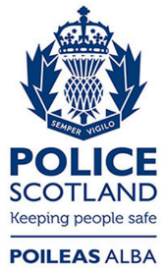 Freedom of Information ResponseOur reference:  FOI 23-1459Responded to:  6 July 2023